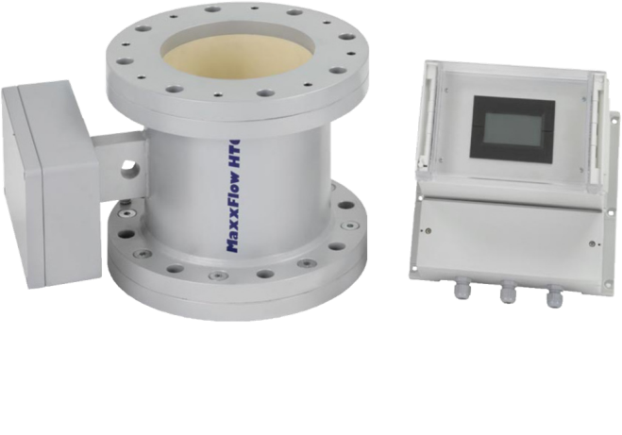 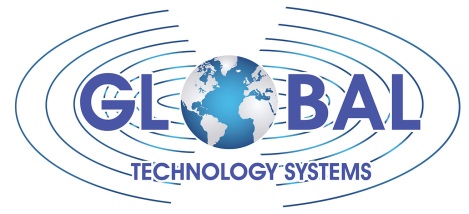 Calibrating your MaxxFlow HTCMenu #1.5 Density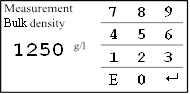                    Set bulk density in g/l. (Possible range 1 to 3000 g/l). 	Enter the value. 	E  Exits without change 	  Changes the value and returns to the previous menu.1.7 Drop Height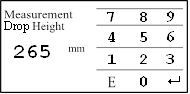  	Enter drop height. This sets fixed-velocity automatically. 	Enter the value. 	E  Exits without change 	  Changes the value and returns to the previous menu.2.1.1  Zero  Point Calibration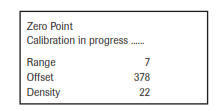             Start zero adjustment (empty pipe and conveying turned on with no material). 		Push ok to start zero calibration. 		Cancel with no.	2.1.3  Full Calibration 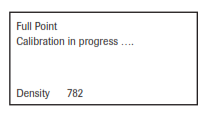 Full Calibration with MaxxFlow HTC 100% filled in no-flow condition.		Push ok to start zero calibration. 		Cancel with no.1. Now run the product for a material weigh test.2. Calculate the over/under %.  (Actual – Displayed)/ Actual x 100 = % error  Now, add or subtract this error to 1 to get your Initial K Factor.               Example:  Actual weight 5250lbs = 100% correct  (truck scale verified)                                Displayed weight after run is 4580lbs.  (5250 – 4580)/5250 x 100 = 0.127 or +12.7% under 	        K Factor (I) = 1 + (+0.127) = 1.13Now adjust the MaxxFlow to compensate the difference by using the K Factor. (If you are 12.7% low then you need a 1.13 calibration factor to make the system add 13% to the weight).2.2 Factor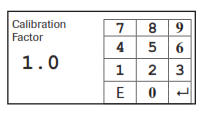        Correction factor affects directly the density measurement.       0.01 to 9.99       Default 1.0	Enter the value. 	E  Exits without change 	  Changes the value and returns to the previous menu.1. Now run the product for a 2nd material weigh test.2. Calculate the over/under %.Example: Actual weight before test 5250lbs = 100% correct weight                Displayed weight after run is 5110lbs.  = (5250 – 5110)/5250 x 100 = +2.67% under                New K Factor = Old K Factor + % error = 1.13 + 2.67%  = 1.16Continue doing material weight tests until the K Factor is optimized.Note: The first calibration sets the K factor.  The 2nd, 3rd, etc. calibrations compensate the original K factor.  2.2 Factor       Correction factor affects directly the density measurement.       0.01 to 9.99       Default 1.0	Enter the value. 	E  Exits without change 	  Changes the value and returns to the previous menu.1. Now run the product for a 3rd material weigh test.2. Calculate the over/under %.Example: Actual weight before test 5250lbs = 100% correct weight                Displayed weight after run is 5288lbs.  = (5250 – 5288)/5250 x 100 = -0.72% over                New K Factor = Old K Factor + % error = 1.16 + (-0.72%)  = 1.15                                          Now adjust the Maxx Flow to compensate the difference. 2.2 Factor       Correction factor affects directly the density measurement.       0.01 to 9.99       Default 1.0	Enter the value. 	E  Exits without change 	  Changes the value and returns to the previous menu.Congratulations you have now calibrated your MaxxFlow HTC to your specific product.If you need to calibrate the MaxxFlow HTC to a new product B, follow these procedures:1. Understand that you DO NOT perform a Zero or Full Calibration!  Instead, you need to find the multiplier to apply so as to realize the correct Product B totalized weight.2. Reset the MFE100 totalizer and run a material weight test on the new product at least 3 times.2. Calculate the average % error to realize the Product B Multiplier. RUN	Product B Actual                       Displayed Weight on MFE1001	6570                                           50122	6540                                           50383	6595                                           5003	Avg	6568.33                                      5017.67(Actual – Displayed)/ Displayed x 100 = % error,  (6568.33 – 5017.67)/ 5017.67 x 100 =  30.90%Corrected Product B Weight = Displayed Weight + 30.90%Calibration Worksheet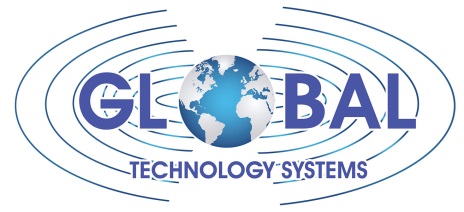 (Please fill in the blanks)1.5 Density                     _______________g/l1.7 Drop Height             _______________mm2.1.1 Zero Point            _______________Range			  _______________OFFSET			 _______________Density2.1.3 Full Calibration  _______________DensityMaterial Test (Product A)Test1 	_____________Actual	____________Displayed	Calculate:  (Actual – Displayed)/ Actual  =  error    (error x 100 = error %)Initial K Factor =  1 + error = _______________ K Factor (I)Test2 	_____________Actual	____________Displayed 	_____________error % (2)K Factor (2) = K Factor (I) + error % (2)Test3	 ____________Actual 	____________Displayed 	_____________ error % (3)K Factor (3) = K Factor (2) + error % (3)Final K Factor (known as Calibration or Correction Factor)______________Additional Product Material Tests (if more than 1 product)Product B- Test1 	_____________Actual	____________Displayed	Product B- Test2 	_____________Actual	____________Displayed	Product B- Test3 	_____________Actual	____________Displayed	Product B- Average 	_____________Actual	____________Displayed	(Average Actual – Average Displayed)/ Average Displayed x 100 = _________% error Corrected Product B Weight = Displayed Weight + % error =  __________________Additional Product Material Tests (if more than 2 products)Product C- Test1 	_____________Actual	____________Displayed	Product C- Test2 	_____________Actual	____________Displayed	Product C- Test3 	_____________Actual	____________Displayed	Product C- Average 	_____________Actual	____________Displayed	(Average Actual – Average Displayed)/ Average Displayed x 100 = _________% errorCorrected Product C Weight = Displayed Weight + % error =  __________________Additional Product Material Tests (if more than 3 products)Product D- Test1 	_____________Actual	____________Displayed	Product D- Test2 	_____________Actual	____________Displayed	Product D- Test3 	_____________Actual	____________Displayed	Product D- Average 	_____________Actual	____________Displayed	(Average Actual – Average Displayed)/ Average Displayed x 100 = _________% errorCorrected Product D Weight = Displayed Weight + % error =  __________________Additional Product Material Tests (if more than 4 products)Product E- Test1 	_____________Actual	____________Displayed	Product E- Test2 	_____________Actual	____________Displayed	Product E- Test3 	_____________Actual	____________Displayed	Product E- Average 	_____________Actual	____________Displayed	(Average Actual – Average Displayed)/ Average Displayed x 100 = _________% errorCorrected Product E Weight = Displayed Weight + % error =  __________________GTS, Inc.PO Box 799, Shalimar, FL 32579  USAPhone: 850-651-3388   Fax: 850-651-4777Email: info@onthelevel.com  -  Website: www.onthelevel.com 